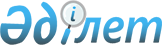 Алға аудандық мәслихатының 2020 жылғы 8 қаңтардағы № 339 "2020-2022 жылдарға арналған Маржанбұлақ ауылдық округ бюджетін бекіту туралы" шешіміне өзгерістер енгізу туралыАқтөбе облысы Алға аудандық мәслихатының 2020 жылғы 15 мамырдағы № 383 шешімі. Ақтөбе облысының Әділет департаментінде 2020 жылғы 19 мамырда № 7105 болып тіркелді
      Қазақстан Республикасының 2008 жылғы 4 желтоқсандағы Бюджет кодексінің 9-1 бабының 2-тармағына және 109-1 бабына, Қазақстан Республикасының 2001 жылғы 23 қаңтардағы "Қазақстан Республикасындағы жергілікті мемлекеттік басқару және өзін-өзі басқару туралы" Заңының 6 бабына сәйкес, Алға аудандық мәслихаты ШЕШІМ ҚАБЫЛДАДЫ:
      1. Алға аудандық мәслихатының 2020 жылғы 8 қаңтардағы № 339 "2020-2022 жылдарға арналған Маржанбұлақ ауылдық округ бюджетін бекіту туралы" (Нормативтік құқықтық актілерді мемлекеттік тіркеу тізілімінде № 6750 тіркелген, Қазақстан Республикасының нормативтік құқықтық актілерінің электрондық түрдегі эталондық бақылау банкінде 2020 жылғы 27 қаңтарда жарияланған) шешіміне келесідей өзгерістер енгізілсін:
      1 тармақта:
      1) тармақшасында:
      кірістер – "70 912,4" сандары "70 012,4" сандарымен ауыстырылсын;
      оның ішінде:
      трансферттер түсімдері - "65 954" сандары "65 054" сандарымен ауыстырылсын; 
      2) тармақшасында:
      шығындар – "73 056,5" сандары "72 156,5" сандарымен ауыстырылсын;
      7 тармақта:
      үшінші абзацта:
      "900" сандары "0" санымен ауыстырылсын.
      2. Көрсетілген шешімнің 1 қосымшасы осы шешімнің қосымшасына сәйкес жаңа редакцияда жазылсын.
      3. "Алға аудандық мәслихатының аппараты" мемлекеттік мекемесі заңнамада белгіленген тәртіппен:
      1) осы шешімді Ақтөбе облысының Әділет департаментінде мемлекеттік тіркеуді;
      2) осы шешімді оны ресми жариялағаннан кейін Алға аудандық мәслихатының интернет – ресурсында орналастыруды қамтамасыз етсін.
      4. Осы шешім 2020 жылдың 1 қаңтарынан бастап қолданысқа енгізіледі. 2020 жылға арналған Маржанбұлақ ауылдық округ бюджеті
					© 2012. Қазақстан Республикасы Әділет министрлігінің «Қазақстан Республикасының Заңнама және құқықтық ақпарат институты» ШЖҚ РМК
				
      Алға аудандық 
мәслихат сессиясының төрайымы 

Г. Джармухамбетова

      Алға аудандық 
мәслихатының хатшысы 

Б. Жумабаев
Алға аудандық мәслихатының 2020 жылғы 15 мамырдағы 
№ 383 шешіміне қосымшаАлға аудандық мәслихатының 2020 жылғы 8 қаңтардағы № 339 шешіміне № 1 қосымша
Санаты
Санаты
Санаты
Санаты
Сомасы 
(мың теңге)
Сыныбы
Сыныбы
Сыныбы
Сомасы 
(мың теңге)
Кіші сыныбы
Кіші сыныбы
Сомасы 
(мың теңге)
Атауы
Сомасы 
(мың теңге)
1
2
3
4
5
I. Кірістер
70012,4
1
Салықтық түсімдер
4503
01
Табыс салығы
284
2
Жеке табыс салығы
284
04
Меншікке салынатын салықтар
4219
1
Мүлікке салынатын салықтар
177
3
Жер салығы
350
4
Көлік құралдарына салынатын салық
3692
2
Салықтық емес түсімдер
455,4
01
Мемлекеттік меншіктен түсетін кірістер
320
5
Мемлекет меншігіндегі мүлікті жалға беруден түсетін кірістер
320
06
Басқа да салықтық емес түсімдер
135,4
1
Басқа да салықтық емес түсімдер
135,4
4
Трансферттердің түсімдері
65054
02
Мемлекеттік басқарудың жоғары тұрған органдарынан түсетін трансферттер
65054
3
Аудандардың (облыстық маңызы бар қаланың) бюджетінен трансферттер
65054
Функционалдық топ
Функционалдық топ
Функционалдық топ
Функционалдық топ
Функционалдық топ
Сомасы 
(мың теңге)
Функционалдық кіші топ
Функционалдық кіші топ
Функционалдық кіші топ
Функционалдық кіші топ
Сомасы 
(мың теңге)
Бюджеттік бағдарламалардың әкімшісі
Бюджеттік бағдарламалардың әкімшісі
Бюджеттік бағдарламалардың әкімшісі
Сомасы 
(мың теңге)
Бағдарлама
Бағдарлама
Сомасы 
(мың теңге)
Атауы
Сомасы 
(мың теңге)
1
2
3
4
5
6
II. Шығындар
72156,5
01
Жалпы сипаттағы мемлекеттік қызметтер
19384
1
Мемлекеттiк басқарудың жалпы функцияларын орындайтын өкiлдi, атқарушы және басқа органдар
19384
124
Аудандық маңызы бар қала, ауыл, кент, ауылдық округ әкімінің аппараты
19384
001
Аудандық маңызы бар қала, ауыл, кент, ауылдық округ әкімінің қызметін қамтамасыз ету жөніндегі қызметтер
19384
04
Білім беру
37993
1
Мектепке дейінгі тәрбие және оқыту
37993
124
Аудандық маңызы бар қала, ауыл, кент, ауылдық округ әкімінің аппараты
37993
004
Мектепке дейінгі тәрбиелеу және оқыту және мектепке дейінгі тәрбиелеу және оқыту ұйымдарында медициналық қызмет көрсетуді ұйымдастыру
37993
07
Тұрғын үй-коммуналдық шаруашылық
12644
3
Елді-мекендерді көркейту
12644
124
Аудандық маңызы бар қала, ауыл, кент, ауылдық округ әкімінің аппараты
12644
008
Елді мекендердегі көшелерді жарықтандыру
9624,4
009
Елді мекендердің санитариясын қамтамасыз ету
1149,6
011
Елді мекендерді абаттандыру мен көгалдандыру
1870
12
Көлік және коммуникация
2000
1
Автомобиль көлігі
2000
124
Аудандық маңызы бар қала, ауыл, кент, ауылдық округ әкімінің аппараты
2000
013
Аудандық маңызы бар қалаларда, ауылдарда, кенттерде, ауылдық округтерде автомобиль жолдарының жұмыс істеуін қамтамасыз ету
2000
15
Трансферттер
135,5
1
Трансферттер
135,5
124
Аудандық маңызы бар қала, ауыл, кент, ауылдық округ әкімінің аппараты
135,5
048
Пайдаланылмаған (толық пайдаланылмаған) нысаналы трансферттерді қайтару
135,5
III. Таза бюджеттік кредиттеу
0
IV. Қаржы активтерімен операция бойынша сальдо
0
Қаржы активтерін сатып алу
0
Мемлекеттің қаржы активтерін сатудан түсетін түсімдер
0
V. Бюджет тапшылығы (профицит)
-2144,1
VI. Бюджет тапшылығын қаржыландыру (профицитін пайдалану)
2144,1
Қарыздар түсімдері
0
Мемлекеттік ішкі қарыздар
0
Қарыз алу келісім - шарттары
0
Қарыздарды өтеу
0
Қарыздарды өтеу
0
8 
Бюджет қаражатының пайдаланылатын қалдықтары
2144,1
01 
Бюджет қаражаты қалдықтары
2144,1
 1
Бюджет қаражатының бос қалдықтары
2144,1
01
Бюджет қаражатының бос қалдықтары
2144,1